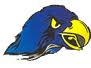           Mrs. Curtis’ Algebra I Syllabus 2016 – 2017  Welcome to Algebra I!  I am very excited for this school year and hope that each and every one of you will find this class enjoyable and rewarding.  This syllabus includes important information related to this course.   Please read carefully and refer to this throughout the school year.  This syllabus is also uploaded to my website.  Contact Information:Website:   www.jcurtisos.weebly.com		Email:   jcurtisos@olatheschools.orgOSHS Phone Number:   913.780.7160		Room #:  1106Course Description: This course focuses on the study of the real number system, linear equations, functions, data analysis, systems of linear equations and inequalities, exponents, radical, absolute value, factor patterns, and the solution of linear and quadratic equations.Materials: The following materials need to be brought to class each day:Student PlannerBinder for Math only (1½  or 2 inch) with filler lined paper or your organizational method Calculator Please bring your calculator to class each day; you may not share calculators when taking a quiz or testCalculators may be rented from the school (room 1009) for $20/year, please make checks payable to USD #233.  Student is responsible for turning in their calculator at the end of the year.  If lost or stolen, student’s account will be charged approximately $100.  Pencils- All work will be completed in pencil; I suggest having a good eraserRed pens- Will be used for daily gradingRuler/protractor (although, your ID card makes a great straight edge too!)Textbook - I will have a class set to use as needed, but you may check out one to leave at home.  Checking out a book is optional, they are a great resource and study tool.  Please see me if you would like to check one out.  Grading Scale:		90% - 100%   A	80% - 89%     B	70% - 79%     C	60% - 69%     D	  0% - 59%     FGrading Policies: Semester grades are comprised of the following three categories and their corresponding weights.Homework: 10%Homework assignments are usually assigned each class period and will be due the following class meeting unless notified otherwise.  Students must use pencil to complete homework assignments to receive credit.All homework assignments from the unit must be turned in prior to the unit exam to receive credit.Most homework assignments are worth 5 points.  High quality assignments will receive 5 points.  Average quality assignments will receive 3 points.  Poor quality assignments will receive 1 point.  Points awarded is under the discretion of the teacher.Absent/Late Assignments:  If students are absent from class for any reason it is their responsibility to get the assignment and notes.  All missing work must be turned in prior to the exam.  Assignments that are missing after the unit test has been administered (NHI’s) will be recorded as a zero. High quality late assignments will receive 4 points.  Average quality late assignments will receive 2 points.  Poor quality late assignments will receive 1 point.  Points awarded is under the discretion of the teacher.   Quizzes: 30%Quizzes will be given frequently.  The format of quizzes will vary, but will be a check for understanding of the topic(s) covered in each unit.  Retakes are not allowed on quizzes.  If you are caught cheating, you will receive a zero.Tests (Celebrations of Learning): 50%Tests will be given at the conclusion of each unit of study.  Tests dates are announced in class.If students are absent on a test day, it is expected that they make arrangements with me to make it up.    Students may retake a test (which will replace the score of the first test regardless of results) if the following criteria are met:All homework must be turned in and completed prior to the original test.Completion of an alternate assignment will be under my discretion. Retake tests must be completed within one week of receiving original exam.If you are caught cheating, you will receive a zero and not be allowed to retake the exam.Final Exam: 10%A comprehensive final exam will be given at the end of each semester.Student Support: I will be available during seminar, before school, and after school to answer any questions you may have.  I will be available from 7:30 am – 7:55 am and from 3:05 pm – 3:30 pm most days, excluding days with late start and the days we have faculty meetings and/or district meetings. I encourage students to come in for help as often as they need.  Expectations:Be prompt.Attendance will be taken at the bell.Students are expected to be in your assigned seat with materials out when the bell rings. The school tardy policy will be strictly enforced.Be prepared.Students need to come to class ready to learn – Students should have all your materials including your assignment, math notebook, pencil, and calculator each day. Passes given during class are limited – Students must have planner to leave the room. Be respectful.School Property:It is expected that students take good care of your textbook, desk and school materials.  Rebinds and replacement textbooks are costly.  Food and drink (other than water with a lid) are not allowed in the classroom.Gum, if I see or hear it, it must go into the trashcan.Clean up your area before you leave.Classmates, teacher and their property:Please raise your hand to speak with the teacher or to the class.  Ask permission to borrow materials that belong to others.Turn off or silence cell phones and other electronic devices.  School cell phone policy will be enforced. If an announcement comes on over the intercom, please stop all talking and listen.Anytime you/we leave the classroom, please pass quietly in the halls, as classes are in session all around us.Follow School Rules.You will be expected to follow the Student Code of Conduct and School Policies that can be found in your student handbook.  Please become familiar with these policies (especially common issues such as dress code, cell phones/electronic devices, and tardies). If you choose to disobey these rules, consequences will be administered.Follow guiding principles:  Honesty, Respect, Responsibility, Trustworthiness